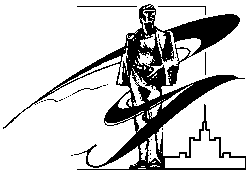 УТВЕРЖДАЮРектор Южно-Уральскогогосударственного университета____________ А.Л.Шестаков«____»_____________ 2014 г.ПОЛОЖЕНИЕо Фестивале спорта, искусства и безопасности.I. ОБЩИЕ ПОЛОЖЕНИЯ.Инициатором проведения Фестиваля спорта, искусства и безопасности являются: Южно-Уральский государственный университет, Общественный совет при ГУ МВД России по Челябинской области, ГИБДД ГУ МВД России по Челябинской области. Фестиваль проводится 14 мая 2014 года с 10.00 до 18.00 в Южно-Уральском государственном университете по адресу: г. Челябинск, пр-т им. В.И. Ленина, 76.II. ЗАДАЧИ ФЕСТИВАЛЯ.Формирование мотивации к здоровому образу жизни у детей и подростков.Популяризация отдельных видов спорта среди детей и подростков, оценка уровня их физической подготовленности.Формирование ценностного отношения к истории и традициям русского искусства и Вооруженных Сил России. Пропаганда знаний Правил дорожного движения среди учащихся города.Формирование навыков безопасного поведения на дороге.Объединение усилий государственных и общественных организаций в целях создания условий для самореализации детей и подростков, профилактики девиантного поведения, воспитания подрастающего поколения в духе патриотизма и толерантности. III. ПОРЯДОК ПРОВЕДЕНИЯ И УЧАСТНИКИ ФЕСТИВАЛЯ.Фестиваль включает проведение соревнований по легкой атлетике и стрельбе из пневматической винтовки, конкурс на знание основ безопасности дорожного движения и исторический конкурс, а также творческую часть и церемонию награждения. Соревнования и конкурсы проводятся с 10.30 до 13.30, творческая часть и церемония награждения – с 14.00 до 18.00. Участниками являются команды общеобразовательных школ, формируемые по следующим возрастным группам:1-я группа – 1-4 класс;2-я группа – 5-7 класс;3-я группа – 8-9 класс.Состав команд – 4 человека (2 мальчика и 2 девочки) в соревнованиях по легкой атлетике и стрельбе, 2 человека в конкурсе на знание основ безопасности дорожного движения и историческом конкурсе. Соревнования по легкой атлетике проводятся в форме эстафеты в легкоатлетическом манеже учебно-спортивного комплекса ЮУрГУ по адресу: г. Челябинск, ул. Сони Кривой, 60. Эстафета состоит из четырех этапов: 1-й и 3-й этапы-мальчики, 2-й и 4-й - девочки. Дистанция этапа для 1-й возрастной группы - 50 метров, для 2-й и 3-й возрастной группы - 100 метров. Победители выявляются в командном первенстве.Соревнования по стрельбе из пневматической винтовки проводятся  в тире ЮУрГУ по адресу: г. Челябинск, пр-т им. В.И. Ленина, 76. Стрельба выполняется с расстояния 10 метров. Для участников 1-й возрастной группы - из положения "сидя, с упора" по мишени №7, для участников 2 и 3-й возрастной группы - из положения "стоя, с упора", по мишени №6. Количество выстрелов - 3 пробных, 3 зачетных. Победители выявляются в командном и личном первенстве.Конкурс на знание основ безопасности дорожного движения проводится в главном корпусе ЮУрГУ и включает в себя  проверку знаний Правил дорожного движения, осуществляемую в ходе решения экзаменационных билетов. Контрольное время на решение одного экзаменационного билета 20  минут. Конкурс проводится для участников 2-й и 3-й возрастных групп. Победители выявляются в командном первенстве.Исторический конкурс проводится в главном корпусе ЮУрГУ и включает решение тестовых заданий по истории Вооруженных Сил России (время выполнения 30 минут). Конкурс проводится для участников 2-й и 3-й возрастных групп. Победители выявляются в командном первенстве.Творческая часть проводится в актовом зале ЮУрГУ по адресу: г. Челябинск, пр-т им. В.И. Ленина, 76 и включает в себя выступления творческих коллективов (по одному от каждой образовательной организации, принимающей участие в фестивале). Репертуар выступлений должен соответствовать традициям классической российской культуры разных исторических периодов. IV. НАГРАЖДЕНИЕ.Команды, занявшие 1, 2 и 3 места, награждаются дипломами и призами. Участники. занявшие 1 места, награждаются дипломами и призами. занявшие 2-е и 3-е места – дипломами. Участники творческой части награждаются дипломами и "сладкими" призами.V. ЗАЯВКИЗаявки подаются в оргкомитет фестиваля по адресу: г. Челябинск, пр-т им. В.И. Ленина,76 (главный корпус ЮУрГУ), каб. 222, либо по факсу: 8 (351) 2329723, либо по эл.почте konst74@list.ru. Можно выбрать для участия любой вид программы, одну или несколько возрастных групп. Срок подачи заявок - до 30.04.2014 г. В заявке указывается основной состав команд, а также по одному запасному участнику на каждый заявленный для участия вид программы в каждой возрастной группе. Контактный телефон: 8-912-892-3080, Крикунов Константин Николаевич.Форма заявкиЗаявка на участие в фестивале спорта, искусства и безопасности Наименование образовательной организацииОтветственный от образовательной организацииПримечание. Состав участников творческой части указывается без возрастной группы.МИНИСТЕРСТВО ОБРАЗОВАНИЯ И НАУКИ РОССИЙСКОЙ ФЕДЕРАЦИИ«ЮЖНО-УРАЛЬСКИЙ ГОСУДАРСТВЕННЫЙ УНИВЕРСИТЕТ»Вид программыВозрастая группаСостав команды (фамилия, имя, отчество, класс)